รายงานสรุปผลการดำเนินการป้องกันการทุจริต รอบ 6 เดือน ปีงบประมาณ พ.ศ. 2561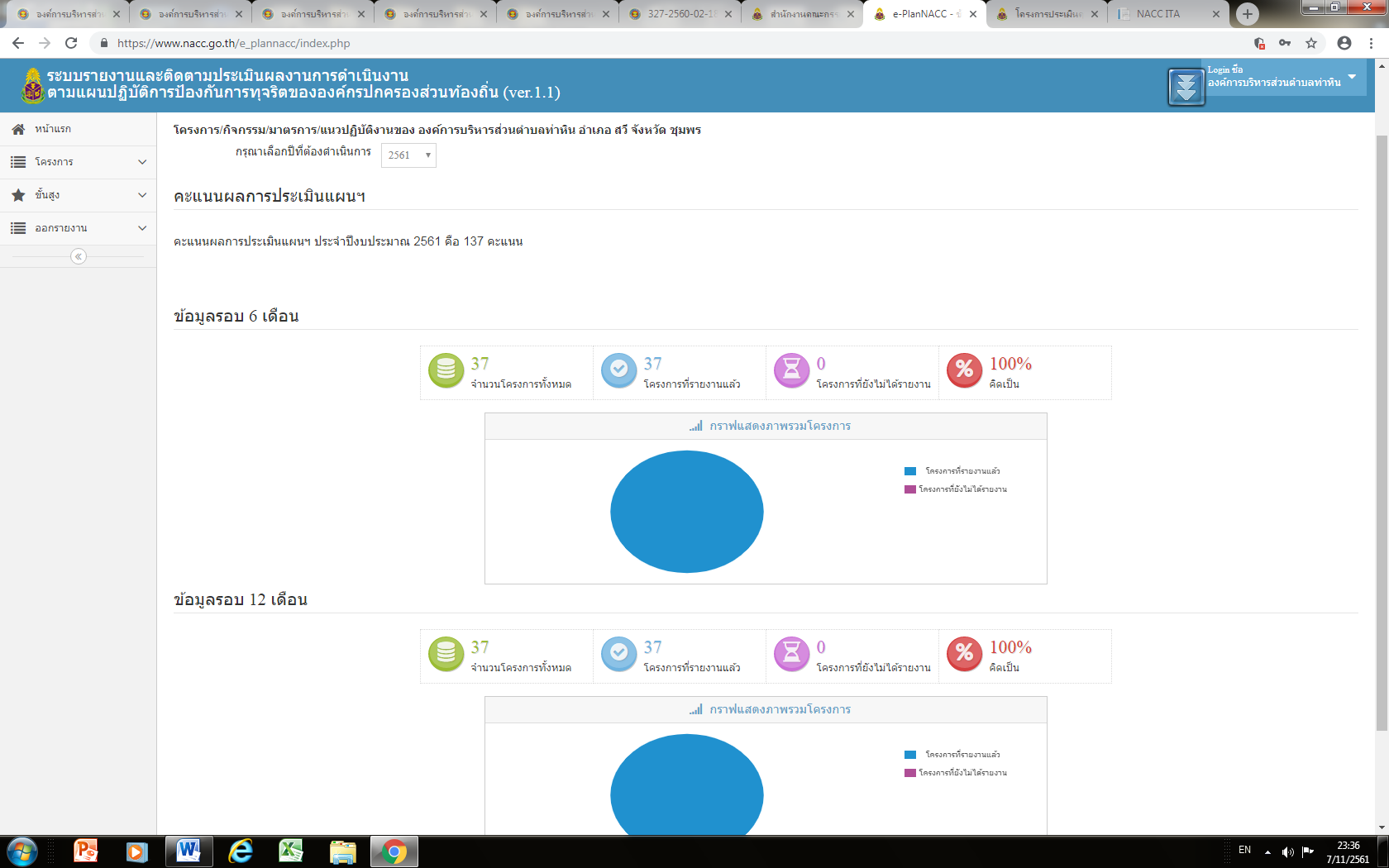 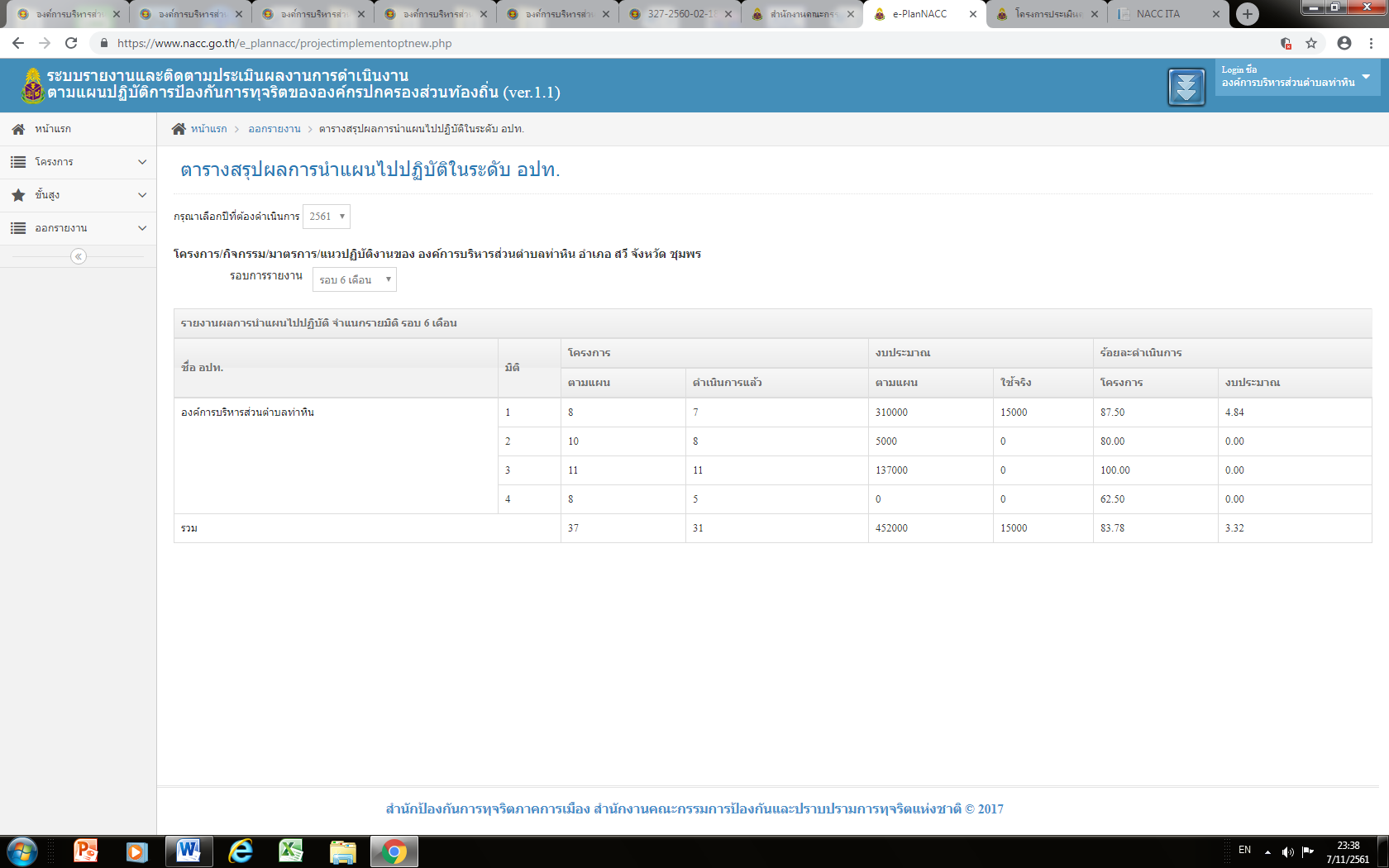 